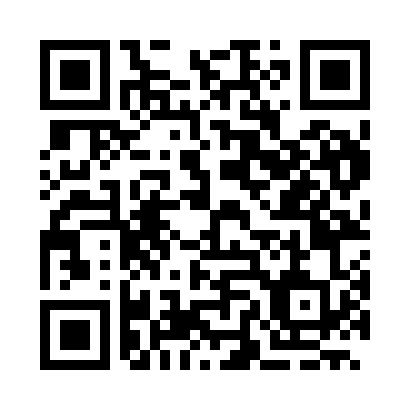 Prayer times for Bakhovitsa, BulgariaWed 1 May 2024 - Fri 31 May 2024High Latitude Method: Angle Based RulePrayer Calculation Method: Muslim World LeagueAsar Calculation Method: HanafiPrayer times provided by https://www.salahtimes.comDateDayFajrSunriseDhuhrAsrMaghribIsha1Wed4:226:141:186:178:2310:082Thu4:216:131:186:178:2410:093Fri4:196:121:186:188:2510:114Sat4:176:101:186:198:2610:135Sun4:156:091:186:198:2810:156Mon4:136:081:186:208:2910:167Tue4:116:061:186:218:3010:188Wed4:096:051:186:218:3110:209Thu4:076:041:186:228:3210:2110Fri4:056:031:186:238:3310:2311Sat4:036:021:186:238:3410:2512Sun4:016:001:186:248:3510:2713Mon4:005:591:186:248:3610:2814Tue3:585:581:186:258:3810:3015Wed3:565:571:186:268:3910:3216Thu3:545:561:186:268:4010:3317Fri3:535:551:186:278:4110:3518Sat3:515:541:186:288:4210:3719Sun3:495:531:186:288:4310:3820Mon3:485:521:186:298:4410:4021Tue3:465:521:186:298:4510:4222Wed3:445:511:186:308:4610:4323Thu3:435:501:186:308:4710:4524Fri3:415:491:186:318:4810:4625Sat3:405:481:186:328:4910:4826Sun3:395:481:186:328:5010:4927Mon3:375:471:186:338:5010:5128Tue3:365:461:196:338:5110:5229Wed3:355:461:196:348:5210:5430Thu3:335:451:196:348:5310:5531Fri3:325:451:196:358:5410:57